                                         2018法人和其他组织    5                 月报统一社会信用代码   青岛组织机构统一社会信用代码数据服务中心            2018年6月8日2018年5月新增法人和其他组织9667家；新增企业9530家，非商事主体137家，新增法人和其他组织以黄岛区最多，共2505家；其次为城阳区，共1276家；新增企业中，排名前二位的分别为批发和零售业（3239家），租赁和商务服务业（1150家）目    录一、5月新增法人和其他组织概况--------------------------------1二、新增法人和其他组织的机构类型分布----------------------1三、新增法人和其他组织的行政区划分布----------------------2四、新增企业的规模结构分布-------------------------------------4五、新增法人和其他组织的行业分布----------------------------51.企业------------------------------------------------------------52.政府机构和社会组织-----------------------------------------6六、新增商事主体的经济类型分布-------------------------------7一、5月新增法人和其他组织概况2018年5月，我市新增法人和其他组织9667家，与去年同期相比，上升30.6%，较上月上升22.43%。具体如图1所示：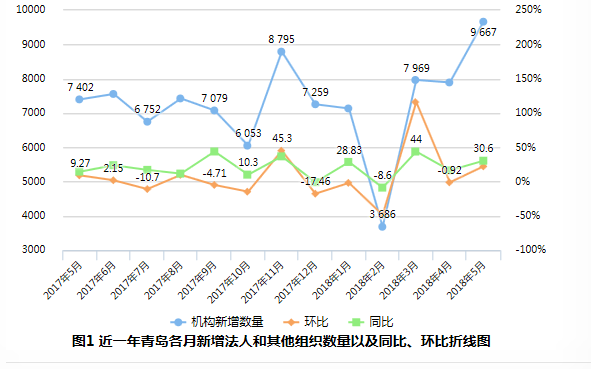 二、新增法人和其他组织的机构类型分布在2018年5月新增的9667家法人和其他组织中，企业新增9530家，占比98.58%，较上月上升22.57%，新增社会组织137家,较上月上升13.22% 。具体如表1所示：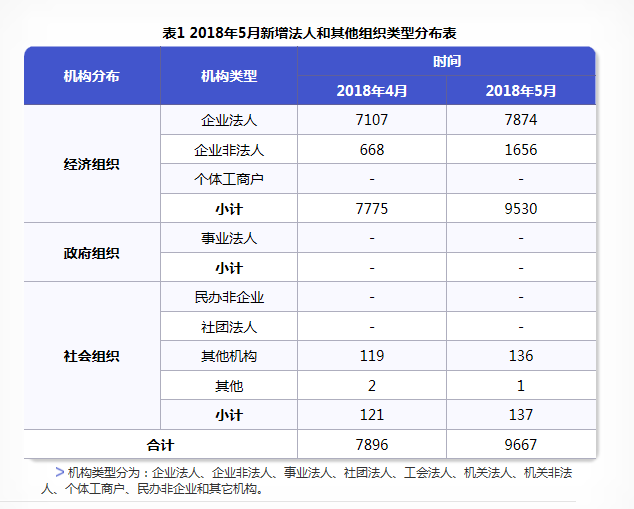 三、新增法人和其他组织的行政区划分布从行政区划分布来看，2018年5月新增法人和其他组织中，黄岛区数量最多，为2505家，占全市新增总数的25.91%；其次为城阳区，新增1276家，占13.2%；再次为市北区，新增1180家，占12.21%。具体如图2所示：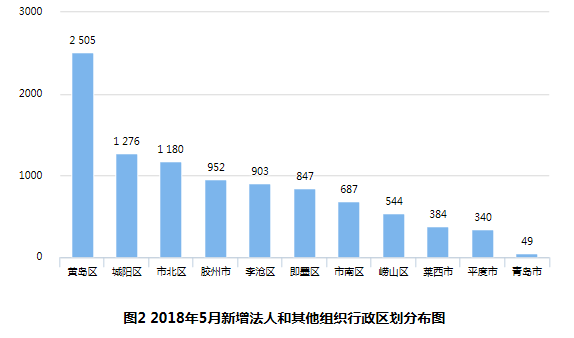 从图3可以看出，本月新增的企业主要集中于黄岛区、城阳区、市北区。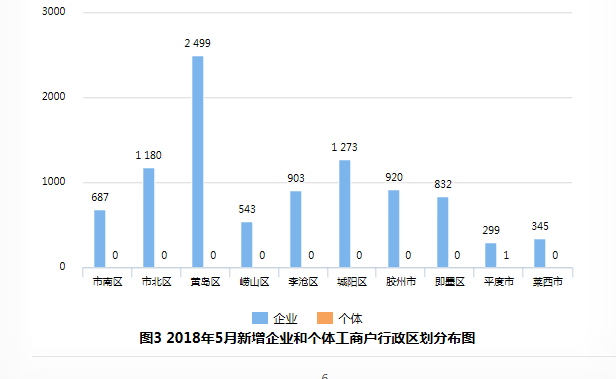 四、新增企业的规模结构分布2018年5月新增的企业中，小型企业数量占据绝对优势，达6095家，比重为63.96 %。其中黄岛区和城阳区最多，分别为1231家和875家，占全市新增小型企业数量的20.2%和14.36%。新增大型及特大型企业主要分布在黄岛区（41家）和市南区（14家），其数量分别占全市新增大型及特大型企业数量（101家）的40.59%和13.86%。具体如表2所示：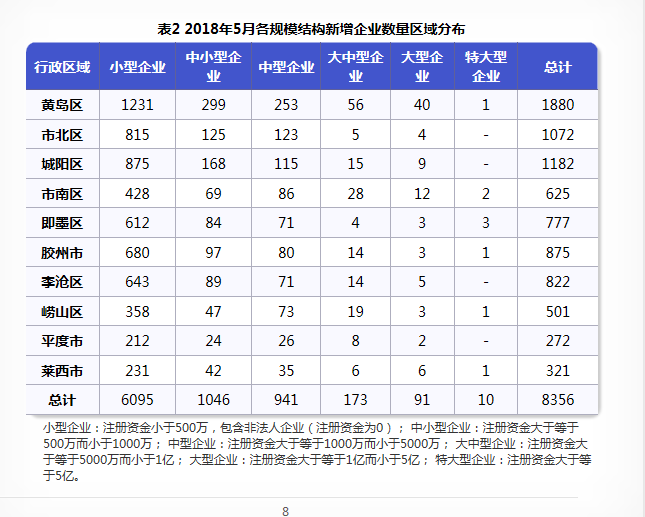 五、新增法人和其他组织的行业分布（一） 企业一个城市新增企业的行业分布情况 ，既反映了该市行业发展的特点与趋势，也反映了经济结构的调整与转变的过程。2018年5月，青岛市第一、第二和第三产业新增企业数量分别为0家、1555家和6825家，比例为0:18.56 :81.44。从注册资金来看，2018年5月第三产业的新增注册资金占比为86.32%；第二产业的新增注册资金占比13.68%。具体如图4.1-图4.2所示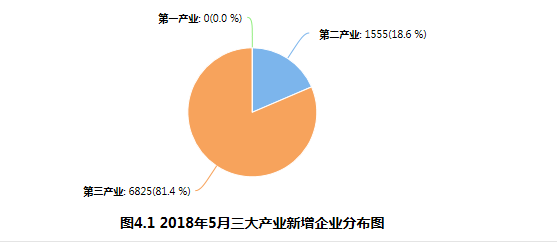 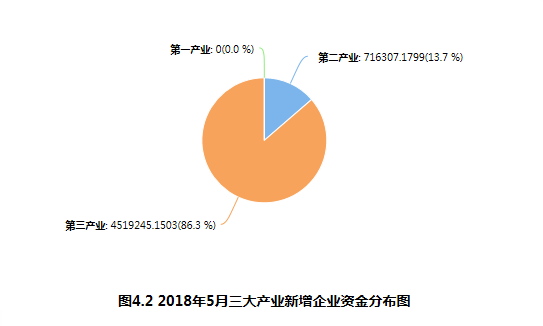 第三产业的新增企业中，批发和零售业占比最大，为47.46%，其次为租赁和商务服务业（16.85%），科学研究和技术服务业（8.23%）。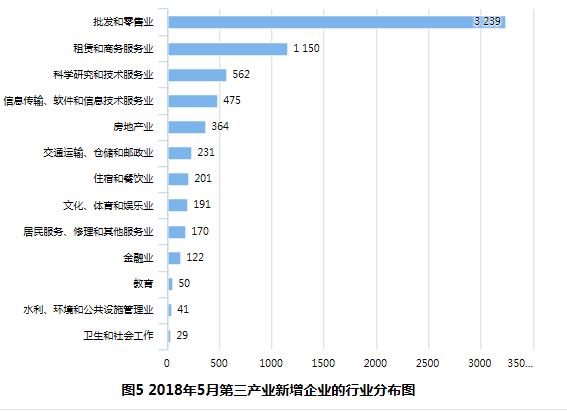 （二） 政府机构和社会组织从2018年5月新增政府机构和社会组织的经济行业分布来看，批发和零售业，文化、体育和娱乐业 ，占前两位，其数量分别是3家、1家，分别占60%、20%。六、新增商事主体的经济类型分布2018年5月新增的商事主体中，有限责任公司数量最多，为8717家，占总数的91.46%；其次为私营企业654家，外商企业77家 。具体如图6所示：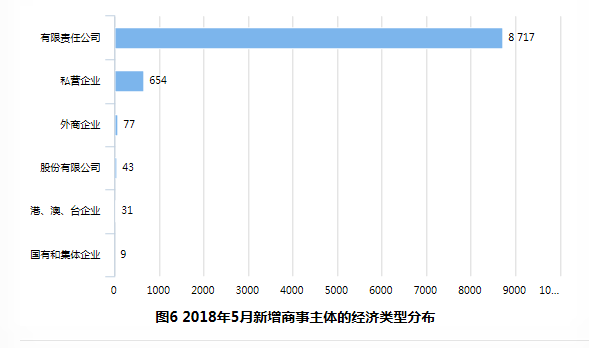 